RESULTADO – TOMADA DE PREÇONº 202335EM106HEMUO Instituto de Gestão e Humanização – IGH, entidade de direito privado e sem finslucrativos, classificado como Organização Social, vem tornar público o resultado daTomada de Preços, com a finalidade de adquirir bens, insumos e serviços para o HEMU -Hospital Estadual da Mulher, com endereço à Rua R-7, S/N, Setor Oeste, Goiânia, CEP:74.125-090.OBS: ENVIADO PDF DE CONFIRMAÇÃO BIONEXO COM AS INFORMAÇÕES DE RESULTADOFORNECEDORITEMQUANT.VALORUNITÁRIO2.450,00VALORTOTAL2.450,00NOC ASSISTENCIAHOSPITALAR LTDACNPJ:46.599.897/0001PLANTÃOANESTESISTANOTURNO1-12NOC ASSISTENCIAHOSPITALAR LTDACNPJ:46.599.897/0001PLANTÃOANESTESISTAFINAL DESEMANAVALOR TOTAL12.600,002.600,005.050,00-12106/2023Goiânia/GO, 03 de Maio de 2023.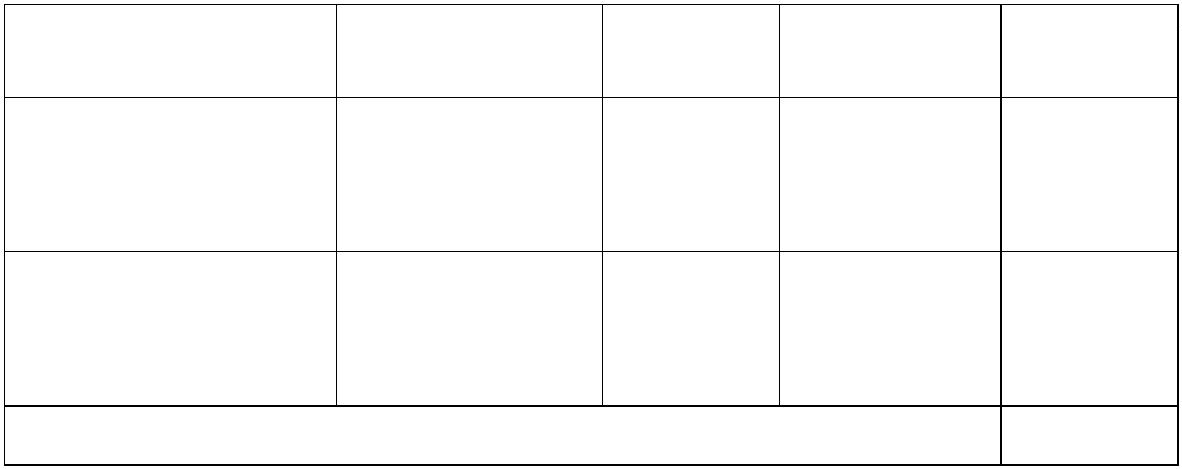 